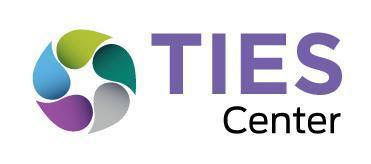 District RISE Part 2:Features ReflectionFocus Area 3:  Instructional PracticesRyndak, D. L., Taub, D., & McDaid, P. (2022). Reflecting on Inclusive Systems of Education: District Level. TIES National Technical Assistance Center, University of Minnesota.Author Notes:The author(s) disclosed receipt of the following financial support for the literature review, authorship, and/or publication of this tool: The literature review and development of this tool were supported by the Office of Special Education Programs, U.S. Department of Education, through Grant H326Y170004 to the University of Minnesota and Grant H325D170085 to the University of North Carolina at Greensboro. The opinions expressed are those of the authors and do not represent views of the Office of Special Education Programs or the U.S. Department of Education.2 We wish to acknowledge the contributions of Kristin Burnette, Donna Lehr, Dale Baker, Somer Matthews, Kari Alberque, Meghan Cosier, Lewis Jackson, and Erik Carter for their efforts related to the literature review, tool conceptualization, and tool development. 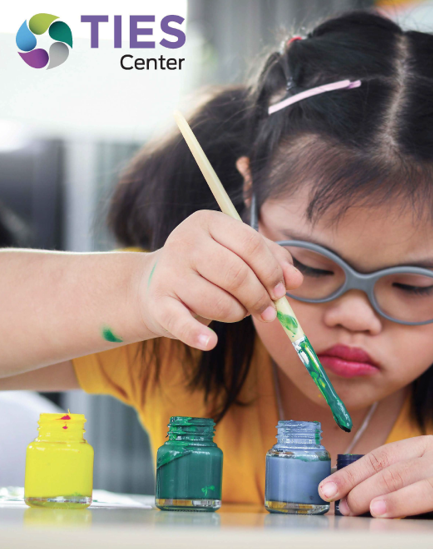 RISE Frame of Reference:“All means all” specifically includes all students with significant cognitive disabilities.Placement is in same grade general education classes and other inclusive settings in neighborhood schools.Student-centered strengths-based approaches for inclusive education occur within the general education curriculum, classes, lessons, activities, and routines. Specially-designed instruction occurs within general education instruction, classes, activities, and routines.Barriers to inclusive education exist within systems and environments, not within students or staff.RISE Part 2:  Team ProcessRead and discuss each set of featuresRate your system on each set of features using the rubricDetermine system prioritiesTo what extent does your districtwide systemhave this Set of Features in place to support an inclusive system of education?1 Some features are in place for some students, but not yet for students with significant cognitive disabilities. 2Most Features are in place for most students, but not yet for students with significant cognitive disabilities.3Most Features are in place for most students, including for some students with significant cognitive disabilities.4Most Features are in place for most students, including most students with significant cognitive disabilities.5All Features are in place for all students, including all students with significant cognitive disabilities.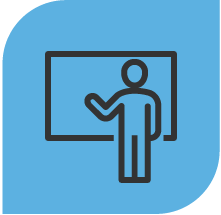 Focus Area 3:  Instructional PracticesInstructional Practices addresses the mindset needed to ensure internal, district and school collaborative practices that are essential to the instructional design and delivery within inclusive education systems. This Focus Area describes instructional practices that are critical to students with significant cognitive disabilities, including specially-designed instruction, communication and behavior support practices, and transition practices that are embedded within general education classes, lessons, activities, and routines. Finally, it describes components of district-level systemic change, including evaluation structures, improvement planning and implementation practices, district leadership, and district personnel practices.3.1 To what extent does your districtwide system facilitate a Mindset that:reflects that the goal of instruction is to empower students with disabilities to be fully valued and participating members of inclusive communities during and after exiting the system of education, rather than to “fix” or eliminate a disabilitydemonstrates a clear set of values and high expectations for academic and essential skill acquisition through the provision of inclusive instructional practices reflects a presumption of competence of students with significant cognitive disabilities (SwSCD) demonstrated through the use of inclusive instructional practicesdemonstrates an unwavering belief in the value of inclusive education for improving student outcomessupports continuous improvement in inclusive instructional practicesreflects the understanding that modifications of general education instruction and materials should be only as special as necessaryRating Scale1 Some features are in place for some students, but not yet for students with significant cognitive disabilities. 2Most Features are in place for most students, but not yet for students with significant cognitive disabilities.3Most Features are in place for most students, including for some students with significant cognitive disabilities.4Most Features are in place for most students, including most students with significant cognitive disabilities.5All Features are in place for all students, including all students with significant cognitive disabilities.Add Focus Area 3.1 rating to summary table3.2 To what extent does your districtwide system facilitate Internal Collaborative Practices that:establish, adhere to, and monitor the use of procedures for collaborative problem-solvingreflect a commitment to shared expertise and decision-making, role release, and collective responsibility, across departments in the use of evidence-based inclusive instructional practices result in braided special and general education professional development opportunities that ensure shared responsibility for, and implementation of, inclusive instructional practices establish partnerships with universities and national experts to increase the use of inclusive education instructional practices Rating Scale1 Some features are in place for some students, but not yet for students with significant cognitive disabilities. 2Most Features are in place for most students, but not yet for students with significant cognitive disabilities.3Most Features are in place for most students, including for some students with significant cognitive disabilities.4Most Features are in place for most students, including most students with significant cognitive disabilities.5All Features are in place for all students, including all students with significant cognitive disabilities.Add Focus Area 3.2 rating to summary table3.3 To what extent does your districtwide system facilitate District and School Collaborative Practices that:ensure the benefits of inclusive instructional practices for SwSCD are understood and expected across all personnel and departments in the system of educationincrease the use of flexible models of supports and services that are only as special as necessary are provided within the general education classes, activities, and routinesincrease effective cross-discipline co-planning, co-teaching, and co-assessing instruction, and evaluating the impact of collaboration on student learning in general education classes, lessons, activities, and routinesincrease systemic advocacy for and monitoring of family members as equal partners in the education of their children with significant disabilities with intentionally planned and regular communication and consultationincrease specially-designed instruction (SDI) that is co-planned, co-taught, and co-assessed in general education classes, lessons, activities, and routines by a cross-disciplinary teamincrease the delivery of related services within general education classes, lessons, activities, and routines for SwSCDensure SwSCD receive grades based on the same general education curriculum as their classmates, with individually determined modifications as neededRating Scale1 Some features are in place for some students, but not yet for students with significant cognitive disabilities. 2Most Features are in place for most students, but not yet for students with significant cognitive disabilities.3Most Features are in place for most students, including for some students with significant cognitive disabilities.4Most Features are in place for most students, including most students with significant cognitive disabilities.5All Features are in place for all students, including all students with significant cognitive disabilities.Add Focus Area 3.3 rating to summary table3.4 To what extent does your districtwide system facilitate Instructional Design that:is based on a clear set of values and high expectations for all students, including SwSCD, to demonstrate progress in the general education curriculum and IEP goalsensures the use of research-based, culturally-relevant, and respectful instructional practices that meet individual student needsreflects the use of principles and practices of Universal Design for Learning by providing multiple individualized means of acquiring and demonstrating learning across general education classes, lessons, activities, and routines ensures all students participate in all tiers of school- and/or districtwide tiered systems of academic and behavior support and interventionsreflects the least dangerous assumption while preparing all students for inclusive lives during and after exiting schoolRating Scale1 Some features are in place for some students, but not yet for students with significant cognitive disabilities. 2Most Features are in place for most students, but not yet for students with significant cognitive disabilities.3Most Features are in place for most students, including for some students with significant cognitive disabilities.4Most Features are in place for most students, including most students with significant cognitive disabilities.5All Features are in place for all students, including all students with significant cognitive disabilities.Add Focus Area 3.4 rating to summary table3.5 To what extent does your districtwide system facilitate Instructional Delivery that:increases the time SwSCD are engaged in instruction within general education classes, lessons, activities, and routines with their age-grade level classmatesensures instructional personnel have expertise in practices to meet the learning needs of SwSCDprovides instructional support that is only as special as necessary through the use of naturally-occurring support networks, prompts, materials, and reinforcers results in reciprocal interactions between SwSCD and other age-grade general education classmates to support and improve learninguses formative and summative data for decision-making related to effectiveness of instruction and progress on general education curriculum goals and IEP goalsincludes the use of flexible heterogeneous grouping within general education classes, lessons, activities, and routinesuses instructional and assistive technology, and adapted curriculum materials during general education classes, lessons, activities, and routinesRating Scale1 Some features are in place for some students, but not yet for students with significant cognitive disabilities. 2Most Features are in place for most students, but not yet for students with significant cognitive disabilities.3Most Features are in place for most students, including for some students with significant cognitive disabilities.4Most Features are in place for most students, including most students with significant cognitive disabilities.5All Features are in place for all students, including all students with significant cognitive disabilities.Add Focus Area 3.5 rating to summary table3.6 To what extent does your districtwide system facilitate Specially-Designed Instruction that:uses individualized strength-based evaluations and assessments aligned with age-grade level general education content standards to determine individualized instructional goalsaligns individualized instructional goals, instruction, and assessment that are delivered within age-grade level general education classes, lessons, activities, and routinesreflects implementation of individual student support plans to ensure progress in general education curriculum and IEP goalsembeds instruction in skills leading to self-determination for all studentspromotes generalization of instruction across inclusive contexts, people, activities, and materialsuses flexible service delivery models, specialized equipment, accommodations, and modifications to ensure students' progress on student goals during instruction in age-grade level general education classes, lessons, activities, and routinesmonitors the use of evidence-based instructional practices for SDI during general education classes, lessons, activities, and routinesRating Scale1 Some features are in place for some students, but not yet for students with significant cognitive disabilities. 2Most Features are in place for most students, but not yet for students with significant cognitive disabilities.3Most Features are in place for most students, including for some students with significant cognitive disabilities.4Most Features are in place for most students, including most students with significant cognitive disabilities.5All Features are in place for all students, including all students with significant cognitive disabilities.Add Focus Area 3.6 rating to summary table3.7 To what extent does your districtwide system facilitate Communication Support Practices that:monitor and increase the percentage of students who have a robust system of communication ensure all students, regardless of age and learning needs, have consistent instruction on communication skills and access to communication systemsensure decisions about vocabulary on a student’s augmentative and alternative communication (AAC) system are made by the student, their family, education team members, and classmatessupport students communicating by embedding instruction for a variety of purposes, with varying people, and with multiple ways of communicating across general education classes, lessons, activities, and routinesensure all conversational partners communicate directly with students regardless of their mode of communicationprovide funding, resources, outreach, and support for acquisition of and training on AAC systems for instructional personnel, family members, and peers who interact with the SwSCDRating Scale1 Some features are in place for some students, but not yet for students with significant cognitive disabilities. 2Most Features are in place for most students, but not yet for students with significant cognitive disabilities.3Most Features are in place for most students, including for some students with significant cognitive disabilities.4Most Features are in place for most students, including most students with significant cognitive disabilities.5All Features are in place for all students, including all students with significant cognitive disabilities.Add Focus Area 3.7 rating to summary table3.8 To what extent does your districtwide system facilitate Behavior Support Practices that:demonstrate the understanding that challenging behavior is a method of communication when addressing learning and behavioral concerns for individual SwSCDmonitor and increase the use of multi-tiered systems of behavioral interventions and support, including evidence-based classroom management strategies and alternatives to suspension, expulsion, restraint, and seclusioninclude all SwSCD in all tiers of schoolwide systems of positive behavior interventions and supportsmonitor and increase the use of evidence-based positive behavior interventions and supports that braid practices from applied behavior analysis, cognitive behavioral intervention, trauma-informed practice, and SDIensure positive behavior interventions and supports are provided to reduce challenging behavior that is perceived as a barrier to remaining in or returning to general education classes, lessons, activities, and routines  Rating Scale1 Some features are in place for some students, but not yet for students with significant cognitive disabilities. 2Most Features are in place for most students, but not yet for students with significant cognitive disabilities.3Most Features are in place for most students, including for some students with significant cognitive disabilities.4Most Features are in place for most students, including most students with significant cognitive disabilities.5All Features are in place for all students, including all students with significant cognitive disabilities.Add Focus Area 3.8 rating to summary table3.9 To what extent does your districtwide system facilitate Transition Practices that:ensure students with significant cognitive disability in grades 6-8 receive instruction on transition goals within general education classes, lessons, activities, and routines ensure SwSCD in grades 9-12 receive instruction on transition goals with their age-grade level classmates in general education programs, internships, and other opportunities facilitate the participation of 18-21 year old SwSCD in post-secondary education and transition services in community-based instruction to meet their transition goals while creating natural support networksfacilitate transition services through collaboration with the student and their family facilitate transition services through interagency agreements, collaboration with family and community agencies, and support to schools monitor evidence-based instructional practices for students’ transition leading to belonging in their neighborhood communities, development of natural support networks, and competitive employmentRating Scale1 Some features are in place for some students, but not yet for students with significant cognitive disabilities. 2Most Features are in place for most students, but not yet for students with significant cognitive disabilities.3Most Features are in place for most students, including for some students with significant cognitive disabilities.4Most Features are in place for most students, including most students with significant cognitive disabilities.5All Features are in place for all students, including all students with significant cognitive disabilities.Add Focus Area 3.9 rating to summary table3.10 To what extent does your districtwide system facilitate Evaluation Structures that:monitor implementation of policies and procedures that support the use of inclusive education instructional practices, including the use of teacher and administrator evaluations facilitate and evaluate the impact of job-embedded professional development with coaching for all personnel to improve and sustain the use of evidence-based inclusive education practicesidentify and remove district and school systemic barriers to the implementation of SDI practices for SwSCD during general education classes, lessons, activities, and routines identify and disrupt district and school systemic practices that result in SwSCD and other marginalized groups being disproportionately excluded from high quality instruction during general education classes, lessons, activities, and routinesRating Scale1 Some features are in place for some students, but not yet for students with significant cognitive disabilities. 2Most Features are in place for most students, but not yet for students with significant cognitive disabilities.3Most Features are in place for most students, including for some students with significant cognitive disabilities.4Most Features are in place for most students, including most students with significant cognitive disabilities.5All Features are in place for all students, including all students with significant cognitive disabilities.Add Focus Area 3.10 rating to summary table3.11 To what extent does your districtwide system facilitate Improvement Planning and Implementation Practices that:demonstrate a systemic acceptance and promotion of change as a normal and positive process that uses implementation science methods and strategies to promote continuous improvementinclude reflection on inclusive education practices by instructional personnel and other stakeholdersengage families, self-advocates, and allies in the development and implementation of improvement plans increase use of evidence-based inclusive education instructional practices for SwSCDresult in shared responsibility for the instruction and progress of all general education students with and without disabilities, including SwSCD, within general education classes, lessons, activities, and routines use funding and other resources to implement, evaluate, and sustain inclusive education instructional practicesRating Scale1 Some features are in place for some students, but not yet for students with significant cognitive disabilities. 2Most Features are in place for most students, but not yet for students with significant cognitive disabilities.3Most Features are in place for most students, including for some students with significant cognitive disabilities.4Most Features are in place for most students, including most students with significant cognitive disabilities.5All Features are in place for all students, including all students with significant cognitive disabilities.Add Focus Area 3.11 rating to summary table3.12 To what extent does your districtwide system facilitate District Leadership that:shares responsibility for a single inclusive system of education with structures, processes and policies that blend special and general education services addresses systemic inequities in the instruction of students with significant disabilities by analyzing district and school data, providing resources and funding, and holding schools accountable for changes shares responsibility for the instruction and progress of all general education students with and without disabilities, including SwSCD, within general education classes, lessons, activities, and routines facilitates and evaluates the impact of job-embedded professional development with coaching that support learning by all personnel to increase the use of evidence-based inclusive education practicesprovides and evaluates the effectiveness of resources and strategies that result in families’ understanding of and advocacy for inclusive instructional practices Rating Scale1 Some features are in place for some students, but not yet for students with significant cognitive disabilities. 2Most Features are in place for most students, but not yet for students with significant cognitive disabilities.3Most Features are in place for most students, including for some students with significant cognitive disabilities.4Most Features are in place for most students, including most students with significant cognitive disabilities.5All Features are in place for all students, including all students with significant cognitive disabilities.Add Focus Area 3.12 rating to summary table3.13 To what extent does your districtwide system facilitate District Personnel Practices that:ensure all district communications use person-first language, unless otherwise specified by self-advocates, and respects diversity of human variability include systematic proactive recruiting, hiring, training, and retaining strategies informed by data and reflective practice, that ensure qualified personnel for improving the use of inclusive education instructional practices for SwSCDprovide district coaches and facilitators who have experience and expertise in inclusive education instructional practices for SwSCD and provide technical assistance and coaching for district administrators and other stakeholders reflect the demographic and natural proportions of the surrounding community, including people with disabilitiesRating Scale1 Some features are in place for some students, but not yet for students with significant cognitive disabilities. 2Most Features are in place for most students, but not yet for students with significant cognitive disabilities.3Most Features are in place for most students, including for some students with significant cognitive disabilities.4Most Features are in place for most students, including most students with significant cognitive disabilities.5All Features are in place for all students, including all students with significant cognitive disabilities.Add Focus Area 3.13 rating to summary tableFocus Area 3:  Positive Examples and Areas for ImprovementFocus Area 3:  Summary TableConnecting Instructional Practices to T-I-E-SSetPositive Examples and Areas for Improvement3.1 Mindset3.2 Internal Collaborative Practices3.3 District and School Collaborative Practices3.4 Instructional Design3.5 Instructional Delivery3.6 Specially-Designed Instruction 3.7 Communication Support Practices 3.8 Behavior Support Practices3.9 Transition Practices 3.10 Evaluation Structures3.11 Improvement Planning and Implementation Practices3.12 District Leadership3.13 District Personnel PracticesSummary Table:  Sets of Features for Instructional PracticesRating3.1 MINDSET3.2 INTERNAL COLLABORATIVE PRACTICES3.3 STATE AND DISTRICT COLLABORATIVE PRACTICES3.4 INSTRUCTIONAL DESIGN3.5 INSTRUCTIONAL DELIVERY3.6 SPECIALLY-DESIGNED INSTRUCTION 3.7 COMMUNICATION SUPPORT PRACTICES 3.8 BEHAVIOR SUPPORT PRACTICES3.9 TRANSITION PRACTICES 3.10 EVALUATION STRUCTURES3.11 IMPROVEMENT PLANNING AND IMPLEMENTATION PRACTICES3.12 DISTRICT LEADERSHIP3.13 DISTRICT PERSONNEL PRACTICESHow T-I-E-S relates toInstructional PracticesWhat needs to change to increase T-I-E-S for Instructional PracticesTime:  increased number/percent of schools that implement policies and procedures that lead to instruction of SwSCD in general education classes including math, ELA, science, and social studiesInstructional effectiveness:  increased number/percent of schools in which education teams use evidence-based inclusive education practices for SwSCD in general education classes, lessons, and activities Engagement:  increased number/percent of schools in which SwSCD are engaged in instruction provided by education teams with relevant expertise in embedding SDI in general education classes, lessons, and activitiesSupport:  district support that results in collaborative teaming at the district level and with schools that increases the number/percent of SwSCD receiving SDI in general education classes including math, ELA, science, and social studies